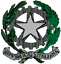 Ministero dell’IstruzioneI. C. NOVIO ATELLANO VIA SANT’ARPINO 25,  80020  FRATTAMINORE (NA)Tel.  081 8313283 Mail:  NAIC8E200N@ISTRUZIONE.IT - PEC:  NAIC8E200N@PEC.ISTRUZIONE.ITCodice Fiscale:  95187140637 - C.M.: NAIC8E200N - C.U.U.: UFQ77EPROT.N. __________Informativa ex art. 13 del Regolamento Europeo 2016/679 per il trattamento dei dati personali dei dipendentiGentile Signore/a,Ai sensi della normativa europea in materia di privacy, il Regolamento UE 2016/679 di seguito indicato come “Regolamento”, e delle disposizioni del  D. Lgs. 30 giugno 2003, n. 196 “Codice in materia di protezione dei dati personali”  (novellato dal  D. Lgs 10 agosto 2018 n. 101)  e di seguito indicato sinteticamente come “Codice”, il trattamento dei Vostri dati personali  si baserà sui principi di legittimità e trasparenza, per la massima tutela dei Vostri diritti.Indichiamo di seguito le informazioni riguardo al trattamento dei Suoi dati:Dati di contatto del Titolare del TrattamentoIl Titolare del trattamento è I. C. NOVIO ATELLANO con sede legale in  VIA SANT’ARPINO 25,  80020  FRATTAMINORE (NA), Tel.  081 8313283 Mail:  NAIC8E200N@ISTRUZIONE.IT, PEC:  NAIC8E200N@PEC.ISTRUZIONE.IT nella persona del suo legale rappresentante  Luisa Diana Motti;  Dati di contatto del Responsabile della Protezione dei datiIl Responsabile della Protezione dei Dati (RPD) è la società  Oxfirm di Bove Antonio nella persona di  Dott. Carmine Arricale, i cui contatti sono: Tel.  338 3436916, Mail:  privacy@OXFIRM.it, PEC:   avv.carminearricale@LEGALMAIL.it;Tipologia di dati oggetto del trattamento, finalità del trattamento e base giuridicaTutti i dati personali da Lei  forniti o ricevuti da soggetti terzi, in relazione al rapporto che intrattiene con la presente Istituzione scolastica, saranno trattati dal personale autorizzato esclusivamente per le finalità istituzionali della scuola, che sono quelle relative all’istruzione ed alla formazione degli alunni e quelle amministrative ad esse strumentali, incluse le finalità di instaurazione e gestione dei rapporti di lavoro di qualunque tipo, così come definite dalla normativa vigente (R.D. n. 653/1925, D.Lgs. n. 297/1994, D.P.R. n. 275/1999; Decreto Interministeriale 28 agosto n.129 del 2018 e le norme in materia di contabilità generale dello Stato; Legge n. 104/1992, Legge n. 53/2003, D.Lgs. n. 165/2001, Dlgs 196/2003, D.M 305/2006; Dlgs 76/05; Dlgs 77/05; Dlgs 226/05; D.Lgs. n. 151/2001, i Contratti Collettivi di Lavoro Nazionali ed Integrativi stipulati ai sensi delle norme vigenti; D.P.C.M. 23 febbraio 2006, n. 185; D.P.R. 20 marzo 2009,n.89; Legge 170 dell'8.10.2010; D.M. n. 5669 12 luglio 2011; DPR 28 marzo 2013 n.80, DL 12 settembre 2013, n.104, convertito, con modificazioni, dalla Legge 8 novembre 2013, n. 128, Legge 13 luglio 2015 n. 107, Dlgs 50/2016 e D.lgs n. 56/2017 e tutta la normativa richiamata e collegata alle citate disposizioni). Per la gestione organizzativa e contabile del rapporto di lavoro e per gli adempimenti fiscali,   il  trattamento dei dati personali ha come base giuridica prevalente l’adempimento di obblighi derivanti da leggi, regolamenti e/o normative comunitarie e nazionali ( art. 6, co.1, lett c); viceversa per le finalità funzionali e strumentali allo svolgimento ed esecuzione del rapporto di lavoro e all’esecuzione di misure precontrattuali adottate su Sua richiesta   il trattamento avverrà ai sensi dell’art. 6, comma 1, lett. b, (trattamento necessario all'esecuzione di un contratto di cui l'interessato è parte o all'esecuzione di misure precontrattuali adottate su richiesta dello stesso).In particolare: i dati personali definiti come “dati  particolari” o come “dati giudiziari” dal Codice e i dati previsti dagli art. 9 e 10 del Regolamento saranno trattati esclusivamente dal personale autorizzato della scuola, appositamente incaricato, secondo quanto previsto dalle disposizioni di legge e di regolamento citate al precedente punto c) e tassativamente nel rispetto del principio di stretta indispensabilità dei trattamenti;i dati particolari, di cui all’art. 9, C. 1 del Regolamento, non saranno oggetto di diffusione; per svolgere attività istituzionali previste dalle vigenti disposizioni in materia sanitaria, previdenziale, tributaria, giudiziaria e di istruzione, nei limiti previsti dal D.M 305/2006, pubblicato sulla G.U. n°11 del 15-01-07, alcuni di essi potranno essere comunicati ad altri soggetti pubblici solo se strettamente indispensabile.con riferimento ad attività didattiche afferenti gli scopi istituzionali della Scuola, inserite nel Piano dell'Offerta Formativa (a titolo esemplificativo e non esaustivo si indicano i seguenti progetti: …) è possibile che delle foto vengano pubblicate sul sito istituzionale e/o sul giornalino della scuola; è inoltre possibile che vengano effettuate durante l'anno foto di classe, riprese audio e video di lavori e manifestazioni, da parte della scuola, di alcune attività didattiche e istituzionali. In tal caso il trattamento avrà una durata temporanea in quanto tali materiali rimarranno esposti esclusivamente per il tempo necessario e per la finalità cui sono destinati. Per le suindicate finalità il trattamento si baserà sul Suo consenso ai sensi dell’ art. 6, co. 1, lett. a) del Regolamento.  Carattere obbligatorio o facoltativo del conferimento dei dati personaliLa comunicazione dei dati richiesti è indispensabile e obbligatoria in quanto espressamente prevista dalla normativa citata al precedente punto c); l'eventuale rifiuto a fornire tali dati potrebbe comportare il mancato perfezionamento, la gestione o l’interruzione del rapporto; i dati personali più sopra evidenziati potranno essere trattati, solo ed esclusivamente per le finalità istituzionali della scuola, anche se raccolti non presso l'Istituzione scolastica ma presso il Ministero dell'Istruzione e le sue articolazioni periferiche, presso altre Amministrazioni dello Stato, presso Regioni e enti locali, presso Enti con cui la scuola coopera in attività e progetti previsti dal Piano Triennale dell'Offerta Formativa ad  eccezione di quanto previsto al lettera c), punto 3. In tali ultimi casi il conferimento è facoltativo,  e l’eventuale rifiuto non avrà conseguenze sul rapporto di lavoro in essere con questa Istituzione Scolastica.  Modalità di trattamento dei datiIl trattamento potrà essere effettuato sia con strumenti cartacei che elettronici, nel rispetto delle misure di sicurezza individuate ai sensi del Regolamento; i dati verranno conservati nel rispetto delle Regole tecniche in materia di conservazione digitale degli atti definite da AGID e nei tempi e nei modi indicati dalle Linee Guida per le Istituzioni scolastiche e dai Piani di conservazione e scarto degli archivi scolastici definiti dalla Direzione Generale degli Archivi presso il Ministero dei Beni Culturali;Soggetti a cui i dati vengono comunicatii dati personali potranno essere comunicati  a soggetti pubblici (Ufficio scolastico regionale, Ambiti Territoriali, ASL, Comune, Provincia, organi di polizia giudiziaria, organi di polizia tributaria, guardia di finanza, magistratura, ecc.) nei limiti di quanto previsto dalle vigenti disposizioni di legge e di regolamento e degli obblighi conseguenti per codesta istituzione scolastica; i dati da Lei forniti potranno essere comunicati a soggetti terzi che forniscono servizi a codesta Istituzione Scolastica quali, a titolo esemplificativo e non esaustivo: agenzie di viaggio e strutture ricettive (esclusivamente in relazione a gite scolastiche, viaggi d’istruzione e campi scuola), imprese di assicurazione (in relazione a polizze in materia infortunistica), eventuali ditte fornitrici di altri servizi (quali ad esempio servizi di mensa, software gestionali, registro elettronico, servizi digitali, ecc). L’effettuazione di questi trattamenti costituisce una condizione necessaria affinché l’interessato possa fruire dei relativi servizi; solo in caso di trattamenti effettuati in maniera continuativa e non saltuaria o occasionale, le aziende in questione saranno nominate Responsabili del Trattamento, limitatamente ai servizi richiesti e resi.Tempo di conservazione dei dati I dati raccolti verranno conservati per un arco di tempo non superiore al conseguimento delle finalità per le quali sono trattati, corrispondenti alla durata del rapporto di lavoro(“principio di limitazione della conservazione”, art.5, GDPR) e/o per il tempo necessario per obblighi di legge e in ogni caso fino alla revoca del consenso.I dati in particolare saranno trattati e conservati secondo le indicazioni di AGID e con la nei tempi e nei modi indicati dalle Linee Guida per le Istituzioni scolastiche e dai Piani di conservazione e scarto degli archivi scolastici e dalle tabelle, definiti dalla Direzione Generale degli Archivi presso il Ministero dei Beni Culturali.La verifica sulla obsolescenza dei dati conservati in relazione alle finalità per cui sono stati raccolti viene effettuata periodicamente. Il Titolare non trasferisce i Suoi dati all’estero. Diritti del soggetto interessatoAlla luce di quanto sopra, Ella potrà, in qualità di interessato, e nei limiti previsti dalla normativa europea, esercitare i diritti previsti dagli artt. da  15 a 21 del Regolamento e,  più precisamente:Diritto di accesso ( art. 15 Reg. ):  Ella ha diritto di ottenere dal titolare del trattamento la conferma che sia o meno in corso un trattamento di dati personali che La  riguardano e,  in tal caso, di ottenere l’accesso ai Suoi dati personali, inclusa una copia degli stessi, e la comunicazione, tra le altre,  delle seguenti informazioni:finalità del trattamento;categorie di dati personali trattati;destinatari cui questi sono stati o saranno comunicati;periodo di conservazione dei dati o i criteri utilizzati;diritti di rettifica, cancellazione dei dati personali, limitazione del trattamento ed  opposizione al trattamento nei limiti previsti dalle norme in vigore;diritto di proporre reclamo;diritto di ricevere informazioni sulla origine dei dati personali qualora essi non siano stati raccolti presso l’interessato;l’esistenza di un eventuale processo decisionale automatizzato, compresa l’eventuale  profilazione;Diritto di rettifica (art.16 Reg.) Ella ha diritto di ottenere, senza ingiustificato ritardo,la rettifica dei dati personali inesatti che La riguardano e/o l’integrazione dei dati personali incompleti.Diritto alla cancellazione (diritto all’oblio) ( art.  17 Reg.)Ella ha diritto di ottenere, senza ingiustificato ritardo, la cancellazione dei dati personali che La riguardano, quando:i dati non sono più necessari rispetto alle finalità per cui sono stati raccolti o altrimenti trattati;non sussiste alcun altro fondamento giuridico per il trattamento;si è opposto con successo al trattamento dei dati personali;i dati sono stati trattati illecitamente,i dati devono essere cancellati per adempiere un obbligo legale;i dati personali sono stati raccolti relativamente all’offerta di servizi della società dell’informazione di cui all’articolo 8, paragrafo 1, del Regolamento.Il diritto alla cancellazione non si applica nella misura in cui il trattamento sia necessario per l’adempimento di un obbligo legale o per l’esecuzione di un compito svolto nel pubblico interesse o per l’accertamento, l’esercizio o la difesa di un diritto in sede giudiziaria.Diritto di limitazione di trattamento ( art.  18 Reg.)Ella ha  diritto di ottenere la limitazione del trattamento, quando:contesta l’esattezza dei dati personali;il trattamento è illecito e Ella si oppone alla cancellazione dei dati personali e chiede invece che ne sia limitato l’utilizzo;i dati personali sono necessari  per l’accertamento, l’esercizio o la difesa di un diritto in sede giudiziaria;si è opposto al trattamento in attesa della verifica in merito all'eventuale prevalenza dei motivi legittimi del titolare del trattamento rispetto a quelli dell'interessato.Diritto alla portabilità dei dati (art. 20  Reg.)Ella ha diritto di ricevere, in un formato strutturato, di uso comune e leggibile da un dispositivo automatico, i dati personali che La riguardano forniti al Titolare e il diritto di trasmetterli a un altro titolare senza impedimenti, solo qualora il trattamento si basi sul consenso e solo se sia effettuato con mezzi automatizzati. Inoltre, il diritto di ottenere che i Suoi dati personali siano trasmessi direttamente dal Titolare ad altro titolare qualora ciò sia tecnicamente fattibile.Diritto di opposizione (art.  21 Reg.)Ella ha diritto di opporsi al trattamento in qualsiasi momento, per motivi connessi alla sua situazione particolare, fatte salve le esigenze dell’amministrazione così come evidenziato nello stesso art. 21.Diritto di proporre reclamo al Garante per la protezione dei dati personali, Piazza di Montecitorio n. 121, 00186, Roma (RM). Modalità di esercizio dei Suoi dirittiI diritti di cui sopra potranno essere esercitati rivolgendosi al Titolare del trattamento o al Responsabile,  senza particolari formalità,  per far valere i suoi diritti, così come previsto  dal Capo III del Regolamento.Il Titolare o il DPO provvederanno a prendere in carico la Sua richiesta e a fornirle, senza ingiustificato ritardo e, comunque, al più tardi entro un mese dal ricevimento della stessa, le informazioni relative all’azione intrapresa riguardo alla Sua richiesta. L’esercizio dei Suoi diritti in qualità di interessato è gratuito ai sensi dell’articolo 12 del Regolamento.Tuttavia, nel caso di richieste manifestamente infondate o eccessive, anche per la loro ripetitività, il Titolare potrebbe addebitarle un contributo spese ragionevole, alla luce dei costi amministrativi sostenuti per gestire la Sua richiesta, o negare la soddisfazione della sua richiesta.La informiamo, infine, che il Titolare potrà richiedere ulteriori informazioni necessarie a confermare l’identità dell’interessato.Il Dirigente Luisa Diana MottiMODULO RICHIESTA CONSENSO AL TRATTAMENTO DEI DATI - PERSONALE Il  sottoscritto/a_________________________________________________________________nato/a a _________________ il ____________ , residente a _________________ in via ________________________________________________, C.F: ____________________________ ricevuta,  letta e compresa l’informativa, resa sempre disponibile da parte del titolare del trattamento sul sito web: <<sito>>☐ Acconsente			☐ Non acconsente	a titolo gratuito, anche ai sensi degli artt. 10 e 320 cod. civ. e degli artt. 96 e 97 legge 22.4.1941, n. 633, Legge sul diritto d’autore, all’utilizzo delle foto o video riprese  effettuate  durante i  Progetti Istituzionali suindicati ed inseriti nel PTOF  (indicare i progetti) anche da parte di operatori esterni, fotografi e/o video maker, al fine di documentare l’attività educativa e didattica svolta in occasione del Progetto e all’eventuale pubblicazione delle immagini e dei video di cui la Scuola  entrerà in possesso, sul sito web istituzionale, su blog (quali ____) e su altri portali telematici o su piattaforme social propri  di questa Istituzione scolastica (quali____).______________________ , lì_______________Firma _________________________________